DESTEKLEYİCİ  VE  AÇIKLAYICI  İFADELER Yiğit Ali : İnsanlara karşı nasıl davranıyorsun Veysel ?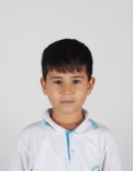 Veysel :  Her zaman olumlu davranmaya çalışıyorum. örneğin birisi bana iyilik yaptığında veya yardımcı olduğunda teşekkür ediyorum.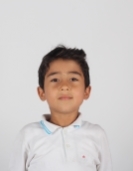  Yukarıdaki konuşmada Veysel  altı çizili kelimeyi düşüncesini desteklemek ve açıklamak için kullanmıştır. Herhangi bir olay, durum, duygu, düşünce ve isteklerimizin daha iyi anlaşılması için kullandığımız ifadelere destekleyici ve açıklayıcı ifadeler denir.ÖRNEKLER:1.Bildiğinizden daha hazırcı bir insandır.Başka bir deyişle armut piş ağzıma düş der.2.Size yardım edebiliriz hatta bu işi birlikte yapabiliriz. Cümlelerde duygu ve düşüncelerimizi daha iyi anlatabilmek için ‘özellikle, örneğin, yani,açıkçası, hatta, üstelik, başka bir deyişle, örnek olarak, açıklamak gerekirse’ifadeleriyle duygu ve düşüncelerimizi destekleyebilir veya açıklayabiliriz.   Aşağıda verilen ifadelerle cümleler oluşturup yazalım.1………………………………………………………………………………………………üstelik……………………………………………………………………………………………………………………………………………………………………………….2……………………………………………………………………………………………………………………………………………………………………………………………………………………….örneğin…………………………………………………………………………………………………………………………………………………………………..3……………………………………………………………………………………………………………………………………………………….özellikle……………………………………………………………………………………………………………..4………………………………………………………………………………………………………………………………………………………..açıkçası……………………………………………………………………………………………………………….5……………………………………………………………………………………………başka bir deyişle…..…………………………………………………………………………………………………………………